Автономная некоммерческая организациядополнительного профессионального образования«Институт социальных услуг и инноваций«ВЕКТОР»Исх. № 01-01/39 от 23.03.2021 г.      				   Уважаемые коллеги!АНО ДПО «Институт социальных услуг «ВЕКТОР» по заказу Министерства образования и науки Пермского края проводит курсы повышения квалификации для социальных педагогов и педагогов-психологов образовательных организаций по теме «Технологии сопровождения несовершеннолетних при проведении следственных действий».  Общий объем программы – 24 часа. Курс направлен на формирование активной позиции педагога при проведении следственных действий в отношении несовершеннолетних. Слушатели ознакомятся с возрастными особенностями детей и подростков, влияющими на дачу показаний при проведении следственных действий; с задачами педагога в работе с каждым из участников следственных действий: несовершеннолетним, родителем, следователем. Педагоги освоят навыки сохранения профессиональной позиции, приемы активизации памяти, оценки эмоционального состояния ребенка, экспресс методы снятия стресса; коммуникативные навыки: установления продуктивного контакта с несовершеннолетним, представителем правоохранительных органов, навык переформулирования вопросов.  Обучение проводится с участием специалистов Прокуратуры ПК.План-график обучения:1 сессия:05 - 06.04.2021 г.2 сессия, зачет:15 - 16.04.2021 г.Форма обучения очно – заочная, с применением дистанционных образовательных технологий. После успешного окончания обучения слушателю выдается Удостоверение о повышении квалификации установленного образца.Время занятий с 10:00 ч. Место проведения: по месту нахождения слушателей, на платформе zoom.Предполагается интерактивный формат занятий, в связи с этим необходимо иметь устойчивый доступ к сети интернет с возможностью постоянного выхода на видеосвязь!  Ссылка для входа будет выслана на личные эл. адреса зачисленным слушателям.На время проведения обучения специалист должен быть освобожден от других занятий. Обучение проходит при включенной видеокамере и живого общения со стороны слушателя.Обучение проводится за счет средств регионального бюджета. Для зачисления на обучение необходимо:Подать заявку на сайте Единого банка дополнительных образовательных программ  www.edubank.perm.ru   в срок не позднее 4х дней до начала занятий. Прислать Заявление (Форма Заявки – Приложение 1) и скан документа об образовании по эл. адресу vectornko@mail.ru  в срок не позднее 4х дней до начала занятий.Справки по телефонам: Едранова Наталья Вениаминовна (3 42) 299 -99 -82Селищева Алина Николаевна (3 42) 299 -99 -82, 8-912-88-37-428Директор 						Селищева А.Н.Тел. (342) 299-99-82, e-mail: vectornko@mail.ru614010, Пермь, ул. Героев Хасана, 7А, оф.244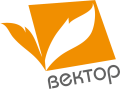 Ph. (342) 299-99-82, e-mail: vectornko@mail.ru614010, Perm, Heroes Hasan St., 7A, office 244